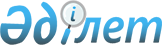 Жітіқара ауданы Большевик ауылдық округінің 2023-2025 жылдарға арналған бюджеті туралыҚостанай облысы Жітіқара ауданы мәслихатының 2022 жылғы 30 желтоқсандағы № 245 шешімі.
      Қазақстан Республикасы Бюджет кодексінің 75-бабы 2-тармағына, "Қазақстан Республикасындағы жергілікті мемлекеттік басқару және өзін-өзі басқару туралы" Қазақстан Республикасы Заңының 6-бабы 1-тармағының 1) тармақшасына сәйкес Жітіқара аудандық мәслихаты ШЕШТІ:
      1. Большевик ауылдық округінің 2023-2025 жылдарға арналған бюджеті тиісінше 1, 2 және 3-қосымшаларға сәйкес, оның ішінде 2023 жылға мынадай көлемдерде бекітілсін:
      1) кірістер – 37 115,0 мың теңге, оның ішінде:
      салықтық түсімдер бойынша – 3 287,0 мың теңге;
      салықтық емес түсімдер бойынша – 0,0 мың теңге;
      негізгі капиталды сатудан түсетін түсімдер бойынша – 2 390,0 мың теңге;
      трансферттер түсiмi бойынша – 31 438,0 мың теңге;
      2) шығындар – 37 292,8 мың теңге;
      3) таза бюджеттік кредиттеу – 0,0 мың теңге, оның ішінде:
      бюджеттік кредиттер – 0,0 мың теңге;
      бюджеттік кредиттерді өтеу – 0,0 мың теңге;
      4) қаржы активтерімен операциялар бойынша сальдо – 0,0 мың теңге;
      5) бюджет тапшылығы (профициті) – -177,8 мың теңге;
      6) бюджет тапшылығын қаржыландыру (профицитін пайдалану) – 177,8 мың теңге.
      Ескерту. 1-тармақ жаңа редакцияда - Қостанай облысы Жітіқара ауданы мәслихатының 06.10.2023 № 69 шешімімен (01.01.2023 бастап қолданысқа енгізіледі).


      2. 2023 жылға арналған аудандық бюджеттен Большевик ауылдық округінің бюджетіне берілетін бюджеттік субвенциялар көлемі 16 775,0 мың теңге сомасында көзделгені ескерілсін.
      3. 2023 жылға арналған Большевик ауылдық округінің бюджетінен аудандық бюджетке бюджеттік алып қоюлар көлемі 0,0 мың теңгені құрайтыны ескерілсін.
      4. 2023 жылға арналған Большевик ауылдық округінің бюджетінде аудандық бюджеттен ағымдағы нысаналы трансферттер көзделгені ескерілсін, оның ішінде:
      1) мемлекеттік қызметшілердің еңбегіне жаңа ақы төлеуді енгізуге;
      2) сорғы қондырғыларының машинисінің еңбегіне ақы төлеуге;
      3) кеңселік техниканы сатып алуға;
      4) Большевик ауылдық округінің автомобиль жолдарының жұмыс істеуін қамтамасыз етуге;
      5) Шевченков ауылының көшелерін жарықтандыруды монтаждау;
      6) от жағушылардың еңбегіне ақы төлеу;
      7) Большевик ауылдық округінің көшелерін жарықтандыру.
      Ескерту. 4-тармаққа өзгерістер енгізілді - Қостанай облысы Жітіқара ауданы мәслихатының 16.05.2023 № 38 (01.01.2023 бастап қолданысқа енгізіледі); 06.10.2023 № 69 (01.01.2023 бастап қолданысқа енгізіледі) шешімдерімен.


      5. Кезекті қаржы жылына арналған Большевик ауылдық округінің бюджетінде секвестрлеуге жатпайтын бюджеттік бағдарламалардың тізбесі белгіленбегені ескерілсін.
      6. Осы шешім 2023 жылғы 1 қаңтардан бастап қолданысқа енгізіледі. Жітіқара ауданының Большевик ауылдық округінің 2023 жылға арналған бюджеті
      Ескерту. 1-қосымша жаңа редакцияда - Қостанай облысы Жітіқара ауданы мәслихатының 06.10.2023 № 69 шешімімен (01.01.2023 бастап қолданысқа енгізіледі). Жітіқара ауданының Большевик ауылдық округінің 2024 жылға арналған бюджеті Жітіқара ауданының Большевик ауылдық округінің 2025 жылға арналған бюджеті
					© 2012. Қазақстан Республикасы Әділет министрлігінің «Қазақстан Республикасының Заңнама және құқықтық ақпарат институты» ШЖҚ РМК
				
      Жітіқара аудандық мәслихатының хатшысы 

А. Кабиев
Мәслихаттың2022 жылғы 30 желтоқсандағы№ 245 шешіміне1-қосымша
Санаты
Санаты
Санаты
Санаты
Санаты
Сомасы, мың теңге
Сыныбы
Сыныбы
Сыныбы
Сыныбы
Сомасы, мың теңге
Кіші сыныбы
Кіші сыныбы
Кіші сыныбы
Сомасы, мың теңге
Атауы
Атауы
Сомасы, мың теңге
I. Кірістер
I. Кірістер
37115,0
1
Салықтық түсімдер
Салықтық түсімдер
3287,0
01
Табыс салығы
Табыс салығы
420,0
2
Жеке табыс салығы
Жеке табыс салығы
420,0
04
Меншікке салынатын салықтар
Меншікке салынатын салықтар
2427,0
1
Мүлікке салынатын салықтар
Мүлікке салынатын салықтар
147,0
3
Жер салығы
Жер салығы
32,0
4
Көлік құралдарына салынатын салық
Көлік құралдарына салынатын салық
2245,0
5
Бірыңғай жер салығы
Бірыңғай жер салығы
3,0
05
Тауарларға, жұмыстарға және көрсетілетін қызметтерге салынатын ішкі салықтар
Тауарларға, жұмыстарға және көрсетілетін қызметтерге салынатын ішкі салықтар
440,0
3
Табиғи және басқа да ресурстарды пайдаланғаны үшін түсетін түсімдер
Табиғи және басқа да ресурстарды пайдаланғаны үшін түсетін түсімдер
440,0
2
Салықтық емес түсімдер
Салықтық емес түсімдер
0,0
3
Негізгі капиталды сатудан түсетін түсімдер
Негізгі капиталды сатудан түсетін түсімдер
2390,0
03
Жердi және материалдық емес активтердi сату
Жердi және материалдық емес активтердi сату
2390,0
2
Материалдық емес активтерді сату
Материалдық емес активтерді сату
2390,0
4
Трансферттердің түсімдері
Трансферттердің түсімдері
31438,0
02
Мемлекеттік басқарудың жоғары тұрған органдарынан түсетін трансферттер
Мемлекеттік басқарудың жоғары тұрған органдарынан түсетін трансферттер
31438,0
3
Аудандардың (облыстық маңызы бар қаланың) бюджетінен трансферттер
Аудандардың (облыстық маңызы бар қаланың) бюджетінен трансферттер
31438,0
Функционалдық топ
Функционалдық топ
Функционалдық топ
Функционалдық топ
Функционалдық топ
Сомасы, мың теңге
Кіші функция
Кіші функция
Кіші функция
Кіші функция
Сомасы, мың теңге
Бюджеттік бағдарламалардың әкімшісі
Бюджеттік бағдарламалардың әкімшісі
Бюджеттік бағдарламалардың әкімшісі
Сомасы, мың теңге
Бағдарлама
Бағдарлама
Сомасы, мың теңге
Атауы
Сомасы, мың теңге
II. Шығындар
37292,8
01
Жалпы сипаттағы мемлекеттік көрсетілетін қызметтер
32007,2
1
Мемлекеттік басқарудың жалпы функцияларын орындайтын өкілді, атқарушы және басқа органдар
32007,2
124
Аудандық маңызы бар қала, ауыл, кент, ауылдық округ әкімінің аппараты
32007,2
001
Аудандық маңызы бар қала, ауыл, кент, ауылдық округ әкімінің қызметін қамтамасыз ету жөніндегі қызметтер
31607,2
022
Мемлекеттік органның күрделі шығыстары
400,0
07
Тұрғын үй-коммуналдық шаруашылық
3726,8
3
Елді-мекендерді көркейту
3726,8
124
Аудандық маңызы бар қала, ауыл, кент, ауылдық округ әкімінің аппараты
3726,8
008
Елді мекендердегі көшелерді жарықтандыру
3378,8
009
Елді мекендердің санитариясын қамтамасыз ету
116,8
011
Елді мекендерді абаттандыру мен көгалдандыру
231,2
12
Көлік және коммуникация
1500,0
1
Автомобиль көлігі
1500,0
124
Аудандық маңызы бар қала, ауыл, кент, ауылдық округ әкімінің аппараты
1500,0
013
Аудандық маңызы бар қалаларда, ауылдарда, кенттерде, ауылдық округтерде автомобиль жолдарының жұмыс істеуін қамтамасыз ету
1500,0
15
Трансферттер
58,8
1
Трансферттер
58,8
124
Аудандық маңызы бар қала, ауыл, кент, ауылдық округ әкімінің аппараты
58,8
048
Пайдаланылмаған (толық пайдаланылмаған) нысаналы трансферттерді қайтару
58,8
III. Таза бюджеттік кредиттеу
0,0
Бюджеттік кредиттер
0,0
Санаты
Санаты
Санаты
Санаты
Санаты
Сомасы, мың теңге
Сыныбы
Сыныбы
Сыныбы
Сыныбы
Сомасы, мың теңге
Кіші сыныбы
Кіші сыныбы
Кіші сыныбы
Сомасы, мың теңге
Ерекшелігі
Ерекшелігі
Сомасы, мың теңге
Атауы
Сомасы, мың теңге
Бюджеттік кредиттерді өтеу
0,0
IY. Қаржы активтерімен операциялар бойынша сальдо
0,0
V. Бюджет тапшылығы (профициті)
-177,8
VI. Бюджет тапшылығын қаржыландыру (профицитін пайдалану)
177,8Мәслихаттың2022 жылғы 30 желтоқсандағы№ 245 шешіміне2-қосымша
Санаты
Санаты
Санаты
Санаты
Санаты
Сомасы, мың теңге
Сыныбы
Сыныбы
Сыныбы
Сыныбы
Сомасы, мың теңге
Кіші сыныбы
Кіші сыныбы
Кіші сыныбы
Сомасы, мың теңге
Атауы
Атауы
Сомасы, мың теңге
I. Кірістер
I. Кірістер
32386,0
1
Салықтық түсімдер
Салықтық түсімдер
3862,0
01
Табыс салығы
Табыс салығы
209,0
2
Жеке табыс салығы
Жеке табыс салығы
209,0
04
Меншікке салынатын салықтар
Меншікке салынатын салықтар
3632,0
1
Мүлікке салынатын салықтар
Мүлікке салынатын салықтар
154,0
3
Жер салығы
Жер салығы
32,0
4
Көлік құралдарына салынатын салық
Көлік құралдарына салынатын салық
2315,0
5
Бірыңғай жер салығы
Бірыңғай жер салығы
1131,0
05
Тауарларға, жұмыстарға және көрсетілетін қызметтерге салынатын ішкі салықтар
Тауарларға, жұмыстарға және көрсетілетін қызметтерге салынатын ішкі салықтар
21,0
3
Табиғи және басқа да ресурстарды пайдаланғаны үшін түсетін түсімдер
Табиғи және басқа да ресурстарды пайдаланғаны үшін түсетін түсімдер
21,0
2
Салықтық емес түсімдер
Салықтық емес түсімдер
0,0
3
Негізгі капиталды сатудан түсетін түсімдер
Негізгі капиталды сатудан түсетін түсімдер
0,0
4
Трансферттердің түсімдері
Трансферттердің түсімдері
28524,0
02
Мемлекеттік басқарудың жоғары тұрған органдарынан түсетін трансферттер
Мемлекеттік басқарудың жоғары тұрған органдарынан түсетін трансферттер
28524,0
3
Аудандардың (облыстық маңызы бар қаланың) бюджетінен трансферттер
Аудандардың (облыстық маңызы бар қаланың) бюджетінен трансферттер
28524,0
Функционалдық топ
Функционалдық топ
Функционалдық топ
Функционалдық топ
Функционалдық топ
Сомасы, мың теңге
Кіші функция
Кіші функция
Кіші функция
Кіші функция
Сомасы, мың теңге
Бюджеттік бағдарламалардың әкімшісі
Бюджеттік бағдарламалардың әкімшісі
Бюджеттік бағдарламалардың әкімшісі
Сомасы, мың теңге
Бағдарлама
Бағдарлама
Сомасы, мың теңге
Атауы
Сомасы, мың теңге
II. Шығындар
32386,0
01
Жалпы сипаттағы мемлекеттік көрсетілетін қызметтер
30701,0
1
Мемлекеттік басқарудың жалпы функцияларын орындайтын өкілді, атқарушы және басқа органдар
30701,0
124
Аудандық маңызы бар қала, ауыл, кент, ауылдық округ әкімінің аппараты
30701,0
001
Аудандық маңызы бар қала, ауыл, кент, ауылдық округ әкімінің қызметін қамтамасыз ету жөніндегі қызметтер
30701,0
07
Тұрғын үй-коммуналдық шаруашылық
1230,0
3
Елді-мекендерді көркейту
1230,0
124
Аудандық маңызы бар қала, ауыл, кент, ауылдық округ әкімінің аппараты
1230,0
008
Елді мекендердегі көшелерді жарықтандыру
992,0
011
Елді мекендерді абаттандыру мен көгалдандыру
238,0
12
Көлік және коммуникация
455,0
1
Автомобиль көлігі
455,0
124
Аудандық маңызы бар қала, ауыл, кент, ауылдық округ әкімінің аппараты
455,0
013
Аудандық маңызы бар қалаларда, ауылдарда, кенттерде, ауылдық округтерде автомобиль жолдарының жұмыс істеуін қамтамасыз ету
455,0
III. Таза бюджеттік кредиттеу
0,0
Бюджеттік кредиттер
0,0
Санаты
Санаты
Санаты
Санаты
Санаты
Сомасы, мың теңге
Сыныбы
Сыныбы
Сыныбы
Сыныбы
Сомасы, мың теңге
Кіші сыныбы
Кіші сыныбы
Кіші сыныбы
Сомасы, мың теңге
Ерекшелігі
Ерекшелігі
Сомасы, мың теңге
Атауы
Сомасы, мың теңге
Бюджеттік кредиттерді өтеу
0,0
IY. Қаржы активтерімен операциялар бойынша сальдо
0,0
V. Бюджет тапшылығы (профициті)
0,0
VI. Бюджет тапшылығын қаржыландыру (профицитін пайдалану)
0,0Мәслихаттың2022 жылғы 30 желтоқсандағы№ 245 шешіміне3-қосымша
Санаты
Санаты
Санаты
Санаты
Санаты
Сомасы, мың теңге
Сыныбы
Сыныбы
Сыныбы
Сыныбы
Сомасы, мың теңге
Кіші сыныбы
Кіші сыныбы
Кіші сыныбы
Сомасы, мың теңге
Атауы
Атауы
Сомасы, мың теңге
I. Кірістер
I. Кірістер
32774,0
1
Салықтық түсімдер
Салықтық түсімдер
4034,0
01
Табыс салығы
Табыс салығы
216,0
2
Жеке табыс салығы
Жеке табыс салығы
216,0
04
Меншікке салынатын салықтар
Меншікке салынатын салықтар
3797,0
1
Мүлікке салынатын салықтар
Мүлікке салынатын салықтар
159,0
3
Жер салығы
Жер салығы
32,0
4
Көлік құралдарына салынатын салық
Көлік құралдарына салынатын салық
2396,0
5
Бірыңғай жер салығы
Бірыңғай жер салығы
1210,0
05
Тауарларға, жұмыстарға және көрсетілетін қызметтерге салынатын ішкі салықтар
Тауарларға, жұмыстарға және көрсетілетін қызметтерге салынатын ішкі салықтар
21,0
3
Табиғи және басқа да ресурстарды пайдаланғаны үшін түсетін түсімдер
Табиғи және басқа да ресурстарды пайдаланғаны үшін түсетін түсімдер
21,0
2
Салықтық емес түсімдер
Салықтық емес түсімдер
0,0
3
Негізгі капиталды сатудан түсетін түсімдер
Негізгі капиталды сатудан түсетін түсімдер
0,0
4
Трансферттердің түсімдері
Трансферттердің түсімдері
28740,0
02
Мемлекеттік басқарудың жоғары тұрған органдарынан түсетін трансферттер
Мемлекеттік басқарудың жоғары тұрған органдарынан түсетін трансферттер
28740,0
3
Аудандардың (облыстық маңызы бар қаланың) бюджетінен трансферттер
Аудандардың (облыстық маңызы бар қаланың) бюджетінен трансферттер
28740,0
Функционалдық топ
Функционалдық топ
Функционалдық топ
Функционалдық топ
Функционалдық топ
Сомасы, мың теңге
Кіші функция
Кіші функция
Кіші функция
Кіші функция
Сомасы, мың теңге
Бюджеттік бағдарламалардың әкімшісі
Бюджеттік бағдарламалардың әкімшісі
Бюджеттік бағдарламалардың әкімшісі
Сомасы, мың теңге
Бағдарлама
Бағдарлама
Сомасы, мың теңге
Атауы
Сомасы, мың теңге
II. Шығындар
32774,0
01
Жалпы сипаттағы мемлекеттік көрсетілетін қызметтер
31022,0
1
Мемлекеттік басқарудың жалпы функцияларын орындайтын өкілді, атқарушы және басқа органдар
31022,0
124
Аудандық маңызы бар қала, ауыл, кент, ауылдық округ әкімінің аппараты
31022,0
001
Аудандық маңызы бар қала, ауыл, кент, ауылдық округ әкімінің қызметін қамтамасыз ету жөніндегі қызметтер
31022,0
07
Тұрғын үй-коммуналдық шаруашылық
1279,0
3
Елді-мекендерді көркейту
1279,0
124
Аудандық маңызы бар қала, ауыл, кент, ауылдық округ әкімінің аппараты
1279,0
008
Елді мекендердегі көшелерді жарықтандыру
1031,0
011
Елді мекендерді абаттандыру мен көгалдандыру
248,0
12
Көлік және коммуникация
473,0
1
Автомобиль көлігі
473,0
124
Аудандық маңызы бар қала, ауыл, кент, ауылдық округ әкімінің аппараты
473,0
013
Аудандық маңызы бар қалаларда, ауылдарда, кенттерде, ауылдық округтерде автомобиль жолдарының жұмыс істеуін қамтамасыз ету
473,0
III. Таза бюджеттік кредиттеу
0,0
Бюджеттік кредиттер
0,0
Санаты
Санаты
Санаты
Санаты
Санаты
Сомасы, мың теңге
Сыныбы
Сыныбы
Сыныбы
Сыныбы
Сомасы, мың теңге
Кіші сыныбы
Кіші сыныбы
Кіші сыныбы
Сомасы, мың теңге
Ерекшелігі
Ерекшелігі
Сомасы, мың теңге
Атауы
Сомасы, мың теңге
Бюджеттік кредиттерді өтеу
0,0
IY. Қаржы активтерімен операциялар бойынша сальдо
0,0
V. Бюджет тапшылығы (профициті)
0,0
VI. Бюджет тапшылығын қаржыландыру (профицитін пайдалану)
0,0